ÇANAKKALE ONSEKİZ MART ÜNİVERSİTESİ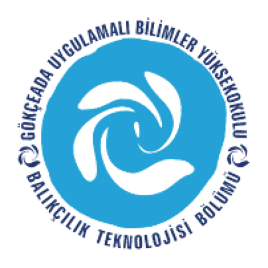 GÖKÇEADA UYGULAMALI BİLİMLER YÜKSEKOKULUBALIKÇILIK TEKNOLOJİSİ BÖLÜMÜ LİSANS PROGRAMI2019-2020 BAHAR DÖNEMİ  DÖRDÜNCÜ SINIF  DERS PROGRAMI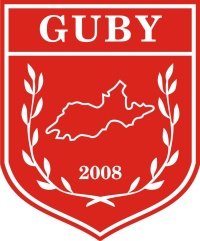 ÇANAKKALE ONSEKİZ MART ÜNİVERSİTESİGÖKÇEADA UYGULAMALI BİLİMLER YÜKSEKOKULUBALIKÇILIK TEKNOLOJİSİ BÖLÜMÜ LİSANS PROGRAMI2019-2020 BAHAR DÖNEMİ  DÖRDÜNCÜ SINIF  DERS PROGRAMIÇANAKKALE ONSEKİZ MART ÜNİVERSİTESİGÖKÇEADA UYGULAMALI BİLİMLER YÜKSEKOKULUBALIKÇILIK TEKNOLOJİSİ BÖLÜMÜ LİSANS PROGRAMI2019-2020 BAHAR DÖNEMİ  DÖRDÜNCÜ SINIF  DERS PROGRAMIÇANAKKALE ONSEKİZ MART ÜNİVERSİTESİGÖKÇEADA UYGULAMALI BİLİMLER YÜKSEKOKULUBALIKÇILIK TEKNOLOJİSİ BÖLÜMÜ LİSANS PROGRAMI2019-2020 BAHAR DÖNEMİ  DÖRDÜNCÜ SINIF  DERS PROGRAMIÇANAKKALE ONSEKİZ MART ÜNİVERSİTESİGÖKÇEADA UYGULAMALI BİLİMLER YÜKSEKOKULUBALIKÇILIK TEKNOLOJİSİ BÖLÜMÜ LİSANS PROGRAMI2019-2020 BAHAR DÖNEMİ  DÖRDÜNCÜ SINIF  DERS PROGRAMIÇANAKKALE ONSEKİZ MART ÜNİVERSİTESİGÖKÇEADA UYGULAMALI BİLİMLER YÜKSEKOKULUBALIKÇILIK TEKNOLOJİSİ BÖLÜMÜ LİSANS PROGRAMI2019-2020 BAHAR DÖNEMİ  DÖRDÜNCÜ SINIF  DERS PROGRAMIÇANAKKALE ONSEKİZ MART ÜNİVERSİTESİGÖKÇEADA UYGULAMALI BİLİMLER YÜKSEKOKULUBALIKÇILIK TEKNOLOJİSİ BÖLÜMÜ LİSANS PROGRAMI2019-2020 BAHAR DÖNEMİ  DÖRDÜNCÜ SINIF  DERS PROGRAMIÇANAKKALE ONSEKİZ MART ÜNİVERSİTESİGÖKÇEADA UYGULAMALI BİLİMLER YÜKSEKOKULUBALIKÇILIK TEKNOLOJİSİ BÖLÜMÜ LİSANS PROGRAMI2019-2020 BAHAR DÖNEMİ  DÖRDÜNCÜ SINIF  DERS PROGRAMIÇANAKKALE ONSEKİZ MART ÜNİVERSİTESİGÖKÇEADA UYGULAMALI BİLİMLER YÜKSEKOKULUBALIKÇILIK TEKNOLOJİSİ BÖLÜMÜ LİSANS PROGRAMI2019-2020 BAHAR DÖNEMİ  DÖRDÜNCÜ SINIF  DERS PROGRAMIÇANAKKALE ONSEKİZ MART ÜNİVERSİTESİGÖKÇEADA UYGULAMALI BİLİMLER YÜKSEKOKULUBALIKÇILIK TEKNOLOJİSİ BÖLÜMÜ LİSANS PROGRAMI2019-2020 BAHAR DÖNEMİ  DÖRDÜNCÜ SINIF  DERS PROGRAMISAATSAATPAZARTESİPAZARTESİPAZARTESİSALISALIÇARŞAMBAÇARŞAMBAPERŞEMBECUMA09:00-09:4009:00-09:4009:00-09:40SCUBA I(Doç.Dr. Deniz ACARLI)DERSLİK 2SCUBA I(Doç.Dr. Deniz ACARLI)DERSLİK 209:50-10:3009:50-10:3009:50-10:30SCUBA I(Doç.Dr. Deniz ACARLI)DERSLİK 2SCUBA I(Doç.Dr. Deniz ACARLI)DERSLİK 210:40-11:2010:40-11:2010:40-11:20Kalite Kontrolü ve Hijyen(Dr.Öğr.Üyesi Aytaç ALTIN)DERSLİK 2Kalite Kontrolü ve Hijyen(Dr.Öğr.Üyesi Aytaç ALTIN)DERSLİK 2Kalite Kontrolü ve Hijyen(Dr.Öğr.Üyesi Aytaç ALTIN)DERSLİK 2SCUBA I(Doç.Dr. Deniz ACARLI)DERSLİK 2SCUBA I(Doç.Dr. Deniz ACARLI)DERSLİK 2Girişimcilik(Öğr.Gör. M. İdil ÖZ)DERSLİK 211:30-12:1011:30-12:1011:30-12:10Kalite Kontrolü ve Hijyen(Dr.Öğr.Üyesi Aytaç ALTIN)DERSLİK 2Kalite Kontrolü ve Hijyen(Dr.Öğr.Üyesi Aytaç ALTIN)DERSLİK 2Kalite Kontrolü ve Hijyen(Dr.Öğr.Üyesi Aytaç ALTIN)DERSLİK 2SCUBA III(Doç.Dr. Deniz ACARLI)DERSLİK 2SCUBA III(Doç.Dr. Deniz ACARLI)DERSLİK 2Girişimcilik(Öğr.Gör. M. İdil ÖZ) DERSLİK 212:10-13:1012:10-13:1012:10-13:10ÖĞLE ARASIÖĞLE ARASIÖĞLE ARASIÖĞLE ARASIÖĞLE ARASIÖĞLE ARASIÖĞLE ARASIÖĞLE ARASI13:10-13:5013:10-13:5013:10-13:50Su Ürünleri İşlt.Yön.ve Pazar Strtj.(Öğr.Gör.Dr. Damla ÖZSAYIN)DERSLİK 213:10-13:5513:10-13:55Kalite Kontrolü ve Hijyen(Dr.Öğr.Üyesi Aytaç ALTIN)BALIKÇILIK LABORATUVARISCUBA III(Doç.Dr. Deniz ACARLI)DERSLİK 2SCUBA III(Doç.Dr. Deniz ACARLI)DERSLİK 214:00-14:4014:00-14:4014:00-14:40Su Ürünleri İşlt.Yön.ve Pazar Strtj.(Öğr.Gör.Dr. Damla ÖZSAYIN)DERSLİK 214:00-14:4514:00-14:45Kalite Kontrolü ve Hijyen(Dr.Öğr.Üyesi Aytaç ALTIN)BALIKÇILIK LABORATUVARISCUBA III(Doç.Dr. Deniz ACARLI)DERSLİK 2SCUBA III(Doç.Dr. Deniz ACARLI)DERSLİK 2 Su Ürünleri Mevzuatı(Dr.Öğr.Üyesi Sevan AĞDAMAR)DERSLİK 214:50-15:3014:50-15:3014:50-15:30Balıkçılık Teknolojisi Araştırmaları(Doç.Dr. Hakan AYYILDIZ)DERSLİK 2Balıkçılık Teknolojisi Araştırmaları(Doç.Dr. Hakan AYYILDIZ)DERSLİK 2Balıkçılık Teknolojisi Araştırmaları(Doç.Dr. Hakan AYYILDIZ)DERSLİK 214:50-15:35SCUBA III(Doç.Dr. Deniz ACARLI)UYGULAMA Su Ürünleri Mevzuatı(Dr.Öğr.Üyesi Sevan AĞDAMAR)DERSLİK 215:40-16:2015:40-16:2015:40-16:20Balıkçılık Teknolojisi Araştırmaları(Doç.Dr. Hakan AYYILDIZ)DERSLİK 2Balıkçılık Teknolojisi Araştırmaları(Doç.Dr. Hakan AYYILDIZ)DERSLİK 2Balıkçılık Teknolojisi Araştırmaları(Doç.Dr. Hakan AYYILDIZ)DERSLİK 215:40-16:25SCUBA III(Doç.Dr. Deniz ACARLI)UYGULAMA16:30-17:1016:30-17:1016:30-17:10Gıda Güvenlik Sistemleri(Dr.Öğr.Üyesi Aytaç ALTIN)DERSLİK 2Gıda Güvenlik Sistemleri(Dr.Öğr.Üyesi Aytaç ALTIN)DERSLİK 2Gıda Güvenlik Sistemleri(Dr.Öğr.Üyesi Aytaç ALTIN)DERSLİK 216:30-17:15SCUBA I(Doç.Dr. Deniz ACARLI)UYGULAMA17:20-18:0017:20-18:0017:20-18:00Gıda Güvenlik Sistemleri(Dr.Öğr.Üyesi Aytaç ALTIN)DERSLİK 2Gıda Güvenlik Sistemleri(Dr.Öğr.Üyesi Aytaç ALTIN)DERSLİK 2Gıda Güvenlik Sistemleri(Dr.Öğr.Üyesi Aytaç ALTIN)DERSLİK 217:20-18:05SCUBA I(Doç.Dr. Deniz ACARLI)UYGULAMA